附件4：第八届全国医用胶原蛋白行业学术会议暨医用胶原蛋白产业高质量发展峰会——招商函一、时间2021年9月11日-12日（2天）二、地点广州翡翠希尔顿酒店三、展位信息（一）展位设置如下图标红方框所示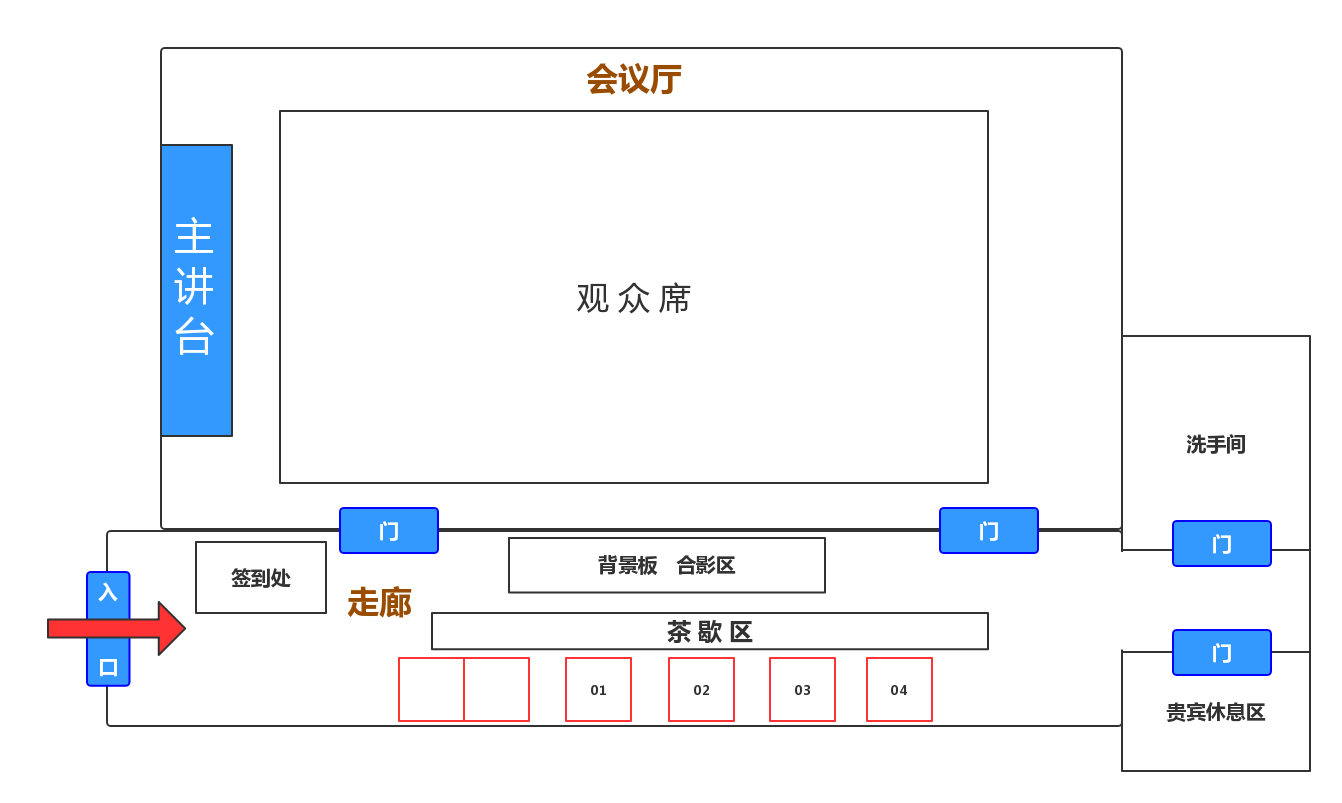 （二）展位信息：（1）展位数量共计6个，共设置4个招商展位。（2）展位规格：2.5m×2m×2.5m（长×宽×高）。（3）展位配置：①参展费用包含会议午餐券、展商手册。②物料：背景板、洽谈桌一张、椅子两把、电源插座一个。参展商可在展位区域内摆放产品、宣传册、易拉宝等。展位如下图所示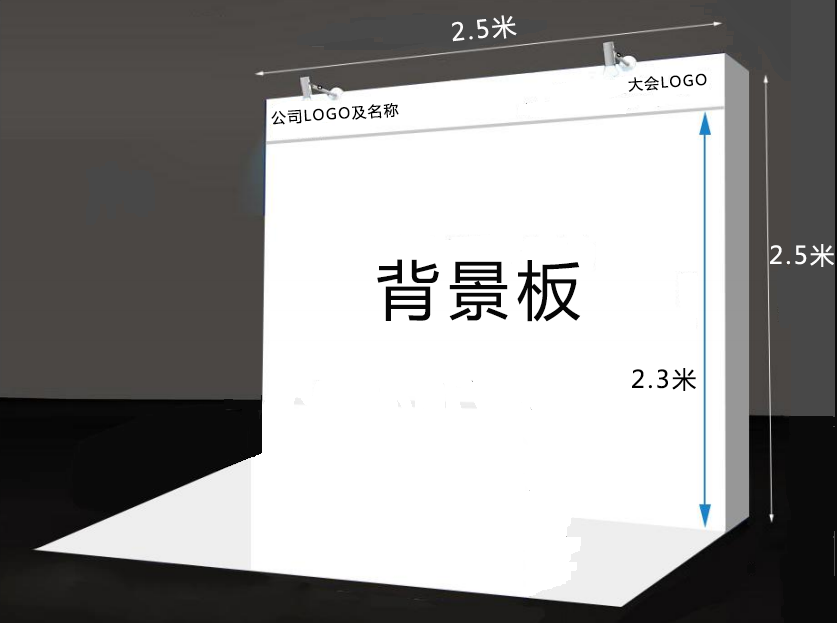 四、参展范围医疗器械、化妆品、药品、保健品、出版物等商家。五、赞助套餐（一）套餐A（共邀请2名赞助商）赞助金额：2万元人民币套餐内容：① 展位1个（2天，配置如上述展位信息所示）② 会前/会中/休息期间休息广告播放60S③ 参会名额2个、会议餐票2份④ 会刊插页广告一页（二）套餐B（共邀请2名赞助商）赞助金额：1.5万元人民币套餐内容：① 展位1个（2天，配置如上述展位信息所示）② 参会名额2个、会议餐票2份③ 会刊插页广告一页六、其他赞助项目（一）实物赞助（共邀请3名赞助商）赞助费：1000元人民币赞助内容：“手提袋、笔与本、代表证（背面可印广告）与挂绳”三项任意其一，实物由赞助方提供。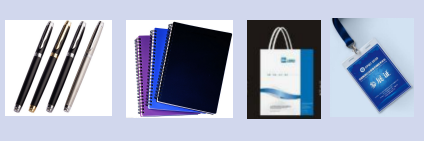 （二）会刊广告（共邀请6名赞助商）赞助金额：1000元人民币套餐内容：A4规格论坛刊物内印彩色广告一页。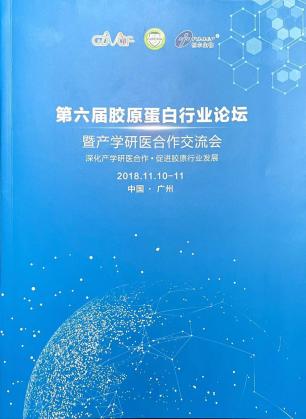 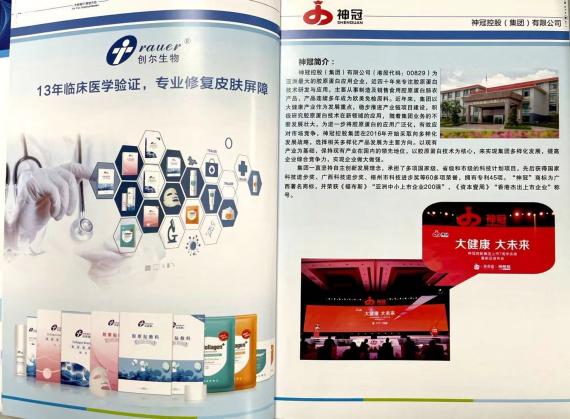 （三）VCR滚动播放（共邀请3名赞助商）赞助金额：6000元人民币套餐内容：会前/会中/休息期间，主席台LED屏滚动播放 VCR广告（60秒）。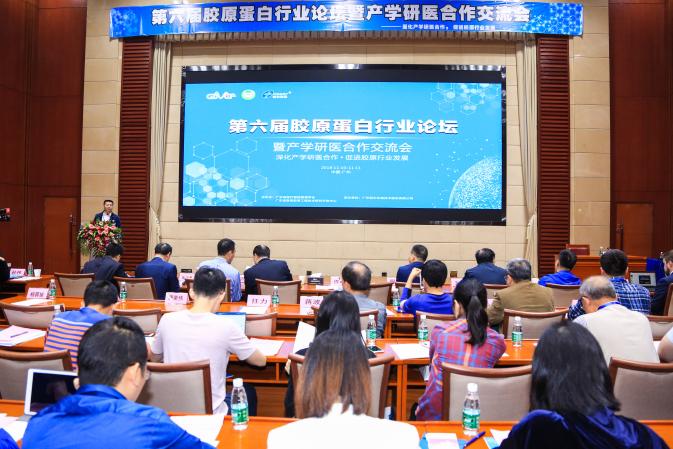 七、赞助时间自本通知发布日起至2021年8月20日17点30分为赞助时段，过时终止。赞助联系人王先生袁小姐手机：130 7889 8893（微信同号）手机：130 2749 3710（微信同号）邮箱：wangzhen@trauer.com.cn邮箱：yuanxuan@trauer.com.cn